Рейтинговый список участников школьного этапа всероссийской олимпиады  школьников 2018/2019 учебного года по физической культуре                        (наименование предмета)__________________59__________________(общее количество участников школьного этапа по предмету)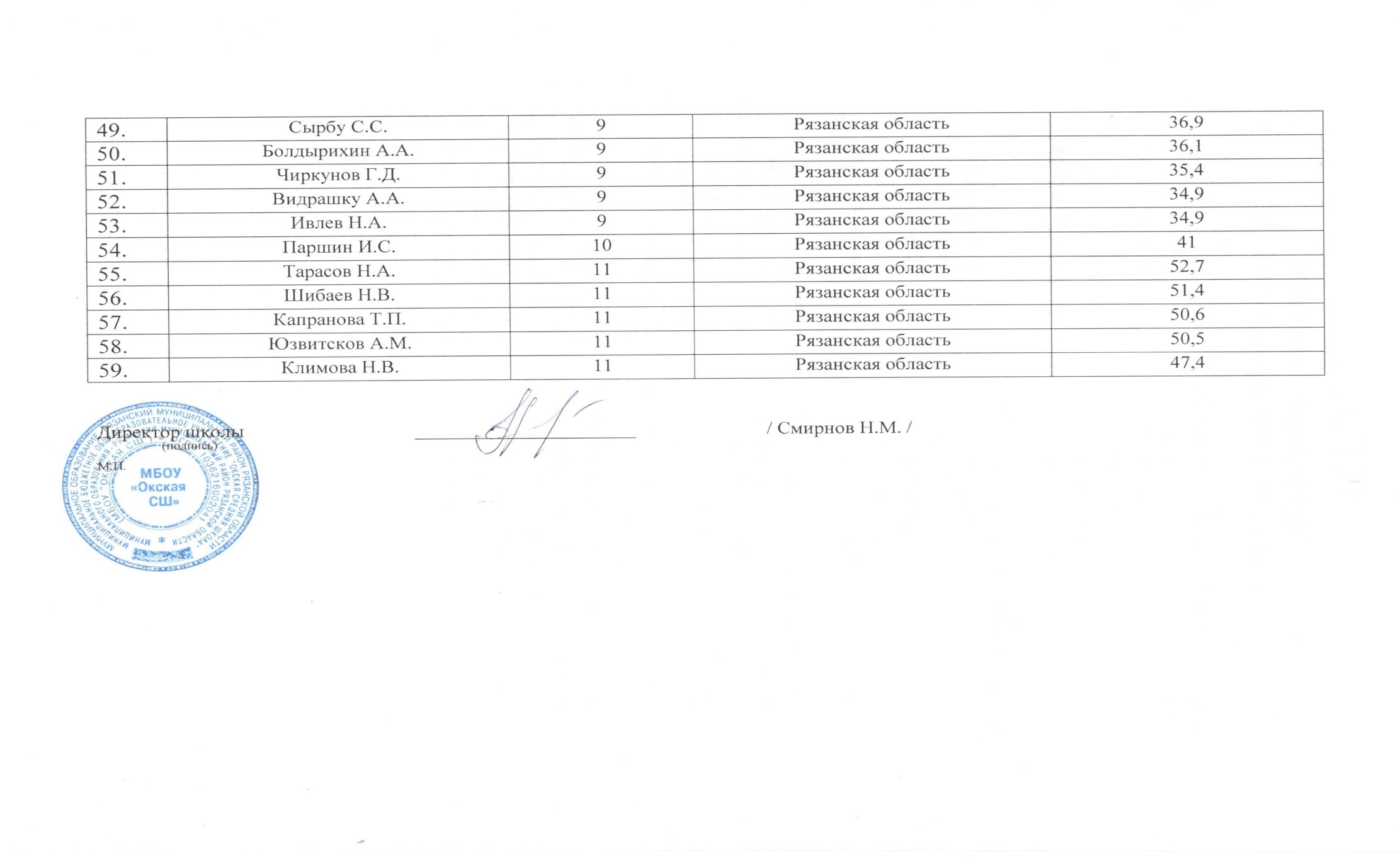 №п/пФамилия, инициалыКлассСубъект Российской Федерациирезультат(количество баллов)Минаев И.С.5Рязанская область54,8Иванов В.А.5Рязанская область50,1Шахаева Т.А.5Рязанская область41,8Панина У.В.5Рязанская область38Зотова М.Э.5Рязанская область37,3Панова  У.В.5Рязанская область32,8Проскуряков Н.А.5Рязанская область27,4Егоров Е.А. 5Рязанская область25,7Новиков И.С.5Рязанская область24,4Шатрова Д.С.6Рязанская область50,7Гордеева А.Р.6Рязанская область49,9Сурков Д.А.6Рязанская область49,9Панферкин Д.В.6Рязанская область47,4Турукина Е.Р.6Рязанская область47Шибаев Е.В.6Рязанская область45Горина А.А.6Рязанская область43,7Рунова Ю.В.6Рязанская область42,7Балаболкина Т.О.6Рязанская область42,1Шахаев М.А.6Рязанская область40,4Синицына В.Н.6Рязанская область38,7Синицын Н.Н.6Рязанская область35,2Асавин Н.С.6Рязанская область32,1Синицына В.Н.7Рязанская область47,9Сушарина Н.К.7Рязанская область47,3Перелетов О.В.7Рязанская область40,9Земсков Н.А.7Рязанская область40Лещев А.Р.7Рязанская область36,9Мацков Е.А.7Рязанская область36,4Кирсанова Н.Ю.7Рязанская область35,9Палаткина В.Н.7Рязанская область35,7Мейрамов А.Н.7Рязанская область34Костиков А.Г.7Рязанская область33,5Киселёв И.С.7Рязанская область32,4Горбачева А.В.8Рязанская область55,6Мешкова У.А.8Рязанская область55,3Шибаева М.А.8Рязанская область49,9Шибаев И.А.8Рязанская область48,1Подопрсветова С.А.8Рязанская область40,6Манушкина У.А.8Рязанская область40,1Бреева Н.С.8Рязанская область39,2Киселёв Н.С.8Рязанская область30,8Сушарин Н.К.9Рязанская область51Пантелеев  Д.В.9Рязанская область45,7Коваленко М.В.9Рязанская область43Куркова Е.А.9Рязанская область42,5Коньков Р.В.9Рязанская область41,3Сазонов Д.А.9Рязанская область40,9Антонов И.Е.9Рязанская область39,5